Уважаемые жители Добринского района!«Передача сообщений об отсутствии электроэнергии на сайте компании»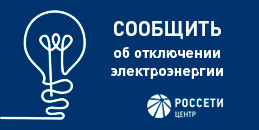 Ссылка на сайт Россети Центр : https://www.mrsk-1.ru/customers/customer-service/power-outage/Инструкция к мобильному приложению «Нет света»для пользователей сотовых телефонов с операционной системой Android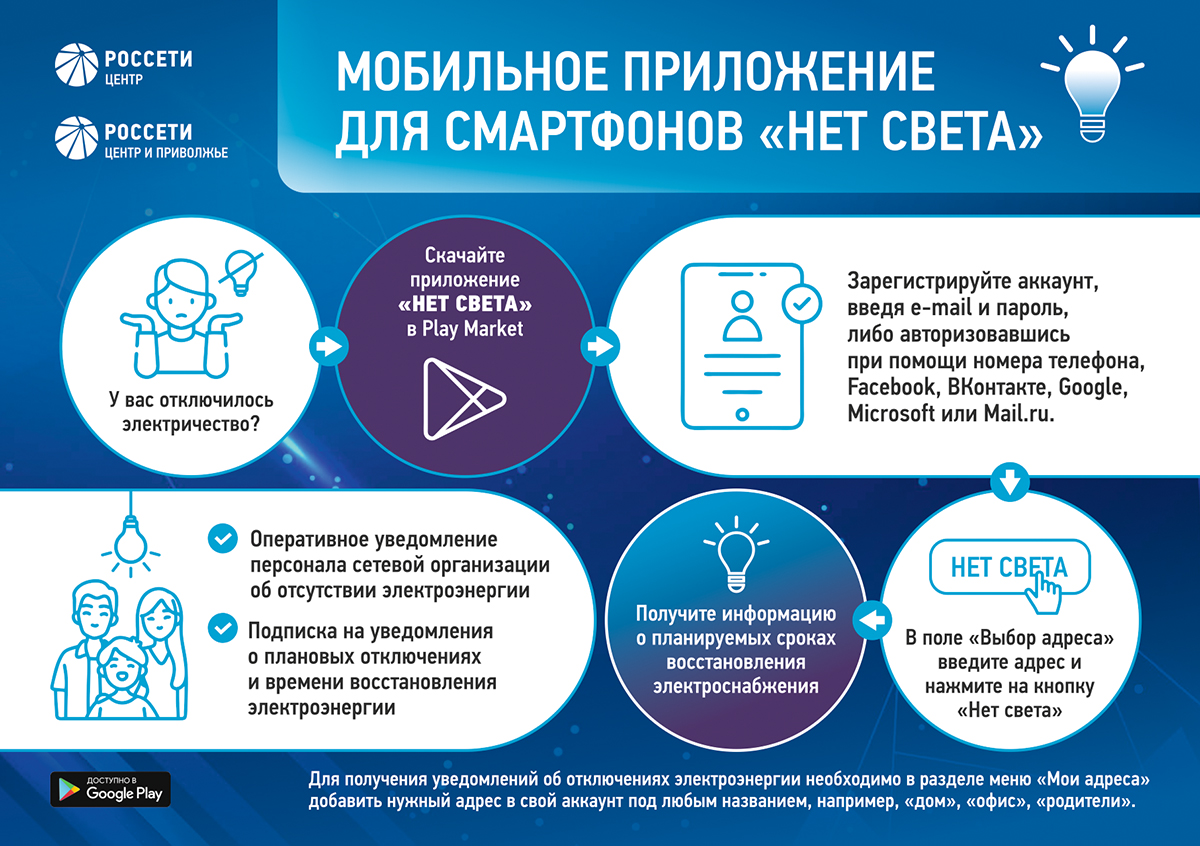 Единый номер горячей линии энергетиков: 8-800-220-0-220Информацию о чат-боте Viber, с помощью которого потребители могут сообщить об отключении электроэнергии, получить информацию о времени восстановления электроснабжения: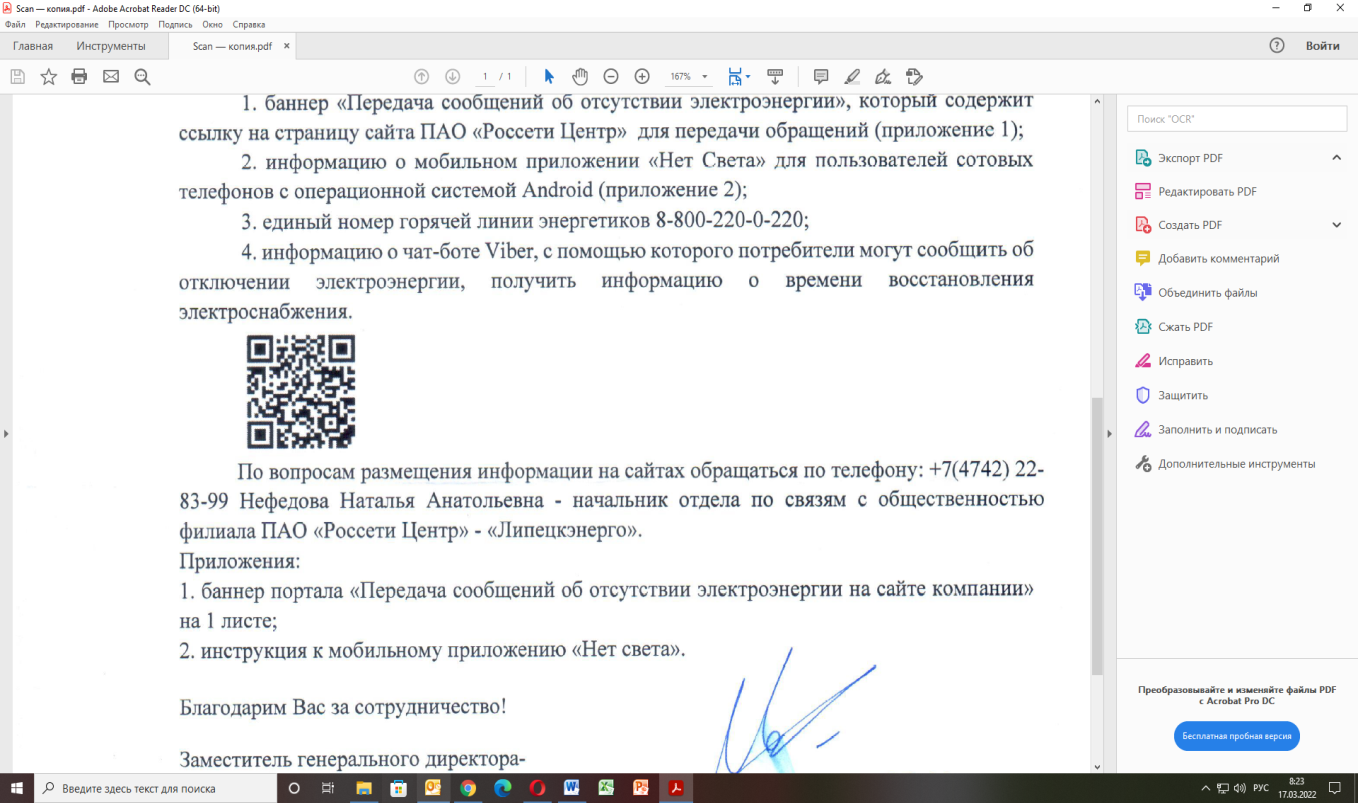 